KLASA: 361-01/24-01/2URBROJ: 2170-30-24-2Omišalj, 15. ožujka 2024.Temeljem članka 6. Odluke o uvjetima, načinu i kriterijima financiranja izrade projektne dokumentacije za krovne fotonaponske elektrane na području općine Omišalj u 2024. godini („Službene novine Primorsko-goranske županije“ broj 10/24) i Zaključka Općinske načelnice, KLASA: 361-01/24-01/2, URBROJ: 2170-30-24-1 od 15. ožujka 2024., raspisuje seJAVNI POZIVza financiranje izrade projektne dokumentacije za krovne fotonaponske elektranena području općine Omišalj u 2024. godiniPREDMET JAVNOG POZIVAFinanciranje izrade projektne dokumentacije za krovne fotonaponske elektrane na području Općine Omišalj u 2024. godini.PRIHVATLJIVI KORISNICIPravo na financiranje mogu ostvariti isključivo fizičke osobe koje kumulativno zadovoljavaju sljedeće uvjete:su/vlasnici su obiteljske kuće ili višestambene zgrade koja se nalazi na području općine Omišalj te imaju prijavljeno prebivalište u istojdržavljani su Republike Hrvatske inemaju nepodmirenih dugovanja prema Općini Omišalj.Uvjet prebivališta iz alineje 1. obvezan je za prijavitelja, no nije obvezan za sve suvlasnike. Uvjeti iz alineja 2. i 3. obvezni su za prijavitelja i sve suvlasnike nekretnine, osim u slučaju da prijavitelj može dokazati da će biti isključivi korisnik benefita proizašlih iz financiranja.PRIHVATLJIVI TROŠKOVIPod prihvatljivim troškom za financiranje putem ovog Javnog poziva podrazumijeva se izrada glavnog elektrotehničkog projekta za krovne fotonaponske elektrane maksimalne snage do 30 kW. Za izradu navedene dokumentacije zadužen je isključivo projektant K-TIM d.o.o., Janka Polića Kamova 101, 51000 Rijeka, OIB 17510171452 (dalje u tekstu: Projektant), s kojim je u navedenu svrhu sklopljen ugovor o nabavi temeljem provedenog postupka jednostavne nabave koji se u Planu nabave Općine Omišalj za 2022. godinu vodi pod evidencijskim brojem 42/22. Projektna dokumentacija izrađena od strane nekog drugog projektanta neće se smatrati prihvatljivim troškom za financiranje putem ovog Javnog poziva.Općina Omišalj će izradu projektne dokumentacije koja je predmet ovog Javnog poziva financirati u punom iznosu, na način da će na transakcijski račun Projektanta vršiti plaćanje po izrađenom projektu, pod uvjetom da je za isti izdana elektroenergetska suglasnost za priključak fotonaponske elektrane na mrežu od strane HEP - Operatora distribucijskog sustava d.o.o.U sklopu ovog Javnog poziva neće se financirati troškovi izrade projektne dokumentacije za zgrade:koje se nalaze unutar povijesne jezgre naselja Omišalj, sukladno članku 45. Prostornog plana uređenja Općine Omišalj („Službene novine Primorsko-goranske županije“ broj 52/07, 33/09, 14/10, 37/11 – ispravak, 15/12 – pročišćeni tekst, 19/13, 43/14 – pročišćeni tekst, 17/15 i 9/17)za koje je pokrenut postupak legalizacije sukladno odredbama Zakona o postupanju s nezakonito izgrađenim zgradama („Narodne novine“ broj 86/12, 143/13, 65/17 i 14/19), sve do okončanja postupka.Troškovi ugradnje fotonaponske elektrane (radovi, nabava i montaža elemenata iste) te svi povezani troškovi, izuzev izrade projektne dokumentacije, nisu predmet financiranja temeljem ovog Javnog poziva.NAČIN PROVEDBEFinanciranje temeljem ovog Javnog poziva moguće je ostvariti isključivo temeljem podnošenja Zahtjeva za financiranje izrade projektne dokumentacije (Prilog 1. ovog Javnog poziva, u daljnjem tekstu: Zahtjev), uz kojeg podnositelj obvezno prilaže sljedeće dokaze: presliku osobne iskaznice su/vlasnika, obostranofotografije postojećeg stanja građevine za koju se izrađuje projektna dokumentacija, sa svih stranazemljišnoknjižni izvadak (vlasnički list), ne stariji od 60 dana od dana podnošenja Zahtjevadokaz o legalnosti zgrade (građevinska dozvola, uporabna dozvola ili rješenje o izvedenom stanju)potvrdu o nepostojanju duga su/vlasnika prema Općini Omišalj, ne stariju od 30 dana od dana podnošenja Zahtjeva (potvrda se izdaje temeljem Zahtjeva za izdavanje potvrde o nepostojanju duga - Prilog 2. ovog Javnog poziva)suglasnost ostalih suvlasnika za podnošenje Zahtjeva (ukoliko podnositelj Zahtjeva nije jedini vlasnik).Sve dokumente podnositelj Zahtjeva može dostaviti u neovjerenoj preslici. Općina Omišalj ima pravo od podnositelja zatražiti dostavu izvornika ili ovjerenih preslika traženih dokumenata.Zahtjevi se obrađuju prema redoslijedu zaprimanja, a moguće ih podnijeti do utroška raspoloživih proračunskih sredstava za 2024. godinu ili najkasnije do 1. listopada 2024., ovisno o tome koji uvjet prvi nastupi.Opravdanost dostavljenih Zahtjeva utvrdit će Povjerenstvo za provedbu financiranja projektne dokumentacije (dalje u tekstu: Povjerenstvo), temeljem odredbi Odluke o uvjetima, načinu i kriterijima financiranja izrade projektne dokumentacije za krovne fotonaponske elektrane na području općine Omišalj u 2024. godini („Službene novine Primorsko-goranske županije“ broj 10/24) i ovog Javnog poziva. Ukoliko Povjerenstvo utvrdi da podnositelj Zahtjeva ostvaruje pravo na financiranje, predložit će Općinskoj načelnici donošenje Odluke o dodjeli financiranja. U slučaju da Povjerenstvo utvrdi da podnositelj ne ostvaruje pravo na financiranje, predložit će Općinskoj načelnici da svojom odlukom odbije njegov Zahtjev.NAČIN PODNOŠENJA ZAHTJEVAZahtjev je potrebno dostaviti u zatvorenoj omotnici sa naznakom „Javni poziv – financiranje izrade projektne dokumentacije za krovne fotonaponske elektrane“, osobno ili putem pošte na adresu: OPĆINA OMIŠALJ, Prikešte 13, 51513 Omišalj.INFORMIRANJE O JAVNOM POZIVUSve informacije o ovom Javnom pozivu mogu se dobiti u Upravnom odjelu Općine Omišalj, radnim danom od 09:00 do14:00 h, pozivom na tel. broj 051/661-975, ili putem elektronske pošte, upitom na kristijan.loncaric@omisalj.hr.Strankama koje su zainteresirane prijaviti se za financiranje temeljem ovog Javnog poziva preporuča se da prije prijave upoznaju s odredbama Odluke o uvjetima, načinu i kriterijima financiranja izrade projektne dokumentacije za krovne fotonaponske elektrane na području općine Omišalj u 2024. godini („Službene novine Primorsko-goranske županije“ broj 10/24) kako bi bili potpuno upoznati sa svim bitnim činjenicama vezanima za financiranje koje mogu ostvariti putem ovog Javnog poziva. Odluka je dostupna na sljedećoj web adresi:http://www.sn.pgz.hr/default.asp?Link=odluke&id=47664 Tekst ovog Javnog poziva u strojno čitljivome obliku, kao i sve njegove priloge moguće je preuzeti na mrežnim stranicama Općine Omišalj (https://www.omisalj.hr/). UPRAVNI ODJEL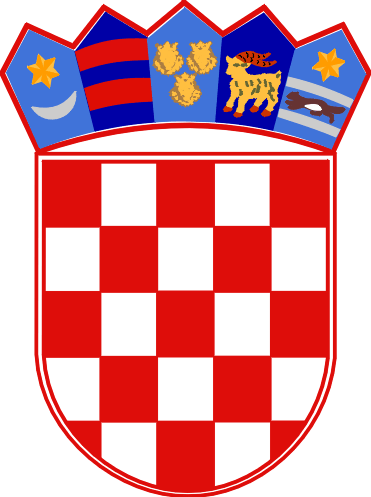  REPUBLIKA HRVATSKAPRIMORSKO-GORANSKA ŽUPANIJAOPĆINA OMIŠALJUPRAVNI ODJEL